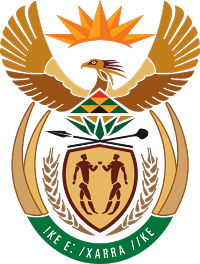 MINISTRY FOR COOPERATIVE GOVERNANCE AND TRADITIONAL AFFAIRSREPUBLIC OF SOUTH AFRICANATIONAL ASSEMBLYQUESTION FOR WRITTEN REPLYQUESTION NUMBER 2016/1590DATE OF PUBLICATION: JUNE 20161590.	Mr T Z Hadebe (DA) to ask the Minister of Cooperative Governance and Traditional Affairs:(1) 	(a) What is the budgeted total cost of the complete construction of the Nelson Mandela Capture Site Exhibition Centre in Howick in the uMngeni Local Municipality in KwaZulu-Natal, (b) what are the total costs incurred to date and (c) how will the costs required to complete the specified project be funded;(2)	what is the total square meterage of buildings at the specified project?NW1760EReply:Upon receipt of this question, we requested the uMngeni Local Municipality to provide information on this matter and are still awaiting. We will therefore submit to the Honourable Member as soon as the information becomes available. 